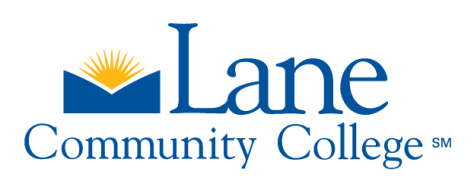 FACILITIES COUNCILMEETING AGENDANEXT MEETING:  November 27, 2:30-4:30pm in LCC 07/212kNovember 13, 2018LCC07/212K 2:30 - 4:30                 2018-19 Members                 2018-19 Members                 2018-19 MembersAlen Bahret, ChairCaleb PetersonRecorder:Brian Kelly, Vice ChairAndy SalzmanDeborah ButlerAdam AtmanPaul RuscherJennifer FreiMike SimsGuest(s):Jennifer HaywardCraig TaylorSusie HolmesMike ZimmermanLuis MaggioriPersonTimeStartTopic:TypeTypeAll52:30Agenda ReviewDecisionDecisionAll52:35Approval of 10/23 minutesDecisionDecisionAll52:40AnnouncementsDiscussionDiscussionAll302:45Master PlanDiscussionDiscussionAll53:152018-19 Work PlanDecisionDecisionAll103:20Comments and Response re: Jen Steele space use policy & procedure updateDiscussionDiscussionAll103:30LTD conversation debrief and work discussionDiscussionDiscussionAlen & Brian103:40Council Chair & Co-Chair MeetingReportReportAlen & Brian103:50Self-Evaluation (requested by College Council)DiscussionDiscussionAlen & Brian 104:00Institutional Effectiveness Report (requested by IEC)DiscussionDiscussionAll104:10Climate Action Plan 2.0 Review - 2nd ReadDiscussionDiscussionLuis54:20Sustainability Committee reportReportReportAll54:25Agenda Requests for Next MeetingDiscussionDiscussion4:30ADJOURNDecision: Requires a council voteDiscussion: Information share and processingReport: Presentation of project update or other information requested by the council Decision: Requires a council voteDiscussion: Information share and processingReport: Presentation of project update or other information requested by the council Decision: Requires a council voteDiscussion: Information share and processingReport: Presentation of project update or other information requested by the council Decision: Requires a council voteDiscussion: Information share and processingReport: Presentation of project update or other information requested by the council Decision: Requires a council voteDiscussion: Information share and processingReport: Presentation of project update or other information requested by the council Decision: Requires a council voteDiscussion: Information share and processingReport: Presentation of project update or other information requested by the council 